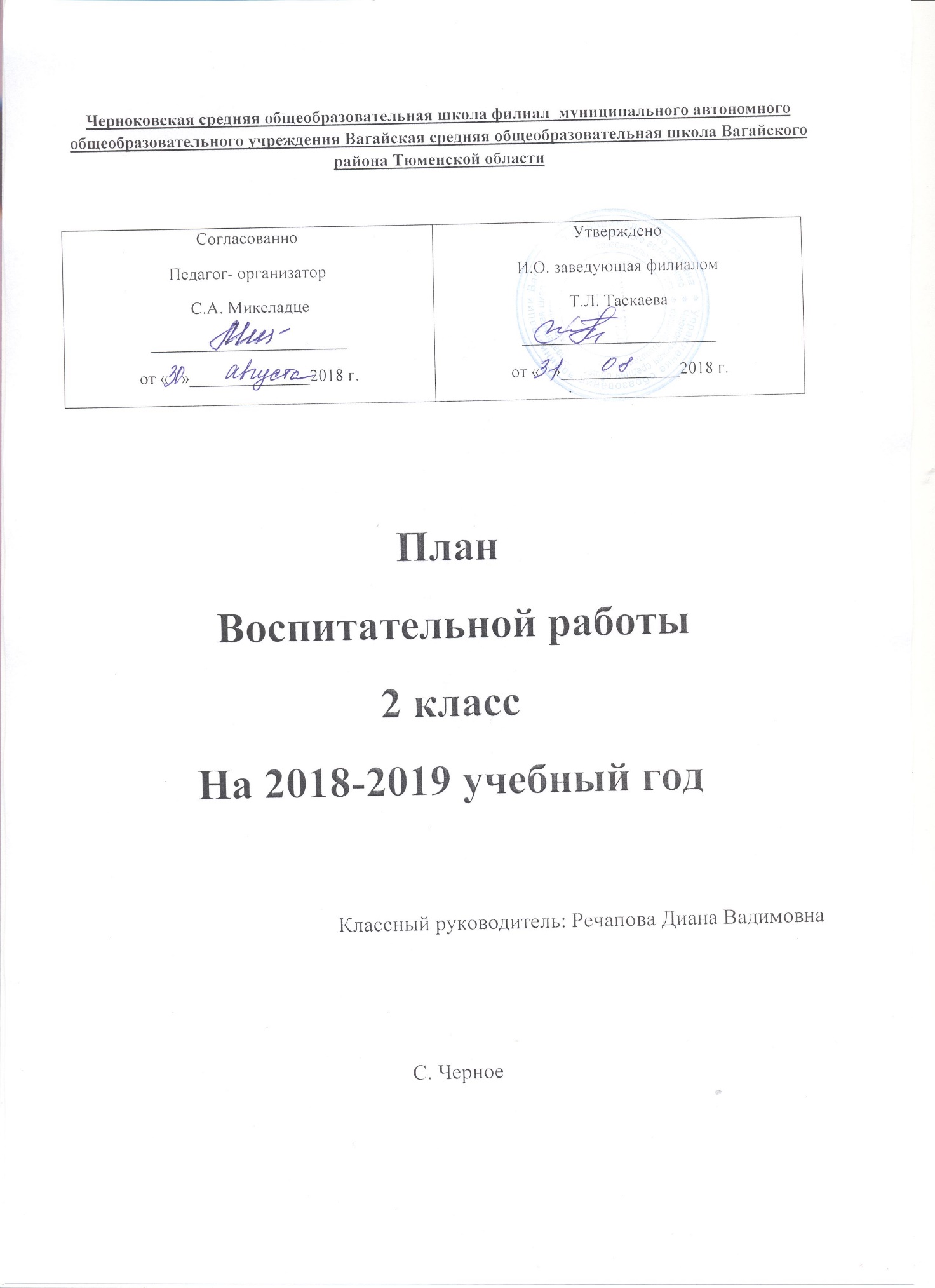 Список класс1. Абдубакиев Владислав Радикович – 02.03.2010 г.2.  Бельских Ефим Иванович -30.04.2010 г.3.  Валеев Стас Аликович - 20.10.2009 г.4. Галкин Александр Васильевич - 10.07.2010 г.5. Гопкин Александр Евгеньевич – 06.05.2010 г.6. Дмитриева Полина Викторовна - 30.11.2009 г.7. Землина Александра Геннадьевна – 26.08.2010 г.8. Колычев Антон Юрьевич – 09.05.2010 г.9. Корытов Андрей Васильевич – 30.10.2009 г.10. Корытов Никита Васильевич – 19.03.2010 г.11. Сафрыгин Артём Николаевич – 23.11.2010 г.12.  Таскаева Анастасия  Сергеевна - 24.07.2010 г.13. Туманов Захар Андреевич – 22.09.2010 г.14. Шевелёв Данил Владимирович - 17.10.2010 г.Посещение квартир учащихся.Занятия детей.Индивидуальная работа с учащимисяИндивидуальные и коллективные беседы с детьми о возникающих трудностях и проблемах.Индивидуальные консультации по предметам.Вовлечение в классные, школьные и внеклассные мероприятия.Тесные контакты с родителями учащихся.Анкетирование, тестирование, обработка результатов.Контингент риска:Социальный паспорт класса.Актив класса.Президент –   Землина Александра Министерство культуры –   Туманов Захар, Гопкин Александр                Министерство образования – Галкин Александр, Корытов НикитаМинистерство спорта – Таскаева Анастасия, Корытов Антон.Цветовод - Дмитриева ПолинаОтветственные за порядок в классе –    Шевелев Данил, Валеев Стас, Сафрыгин Артем.     Дежурные в классе – Колычев Антон, Бельский Ефим, Абдубакиев Влад.План работы:Работа с учителями-предметниками:                                                                                   Задачи:Привлекать учителей-предметников к организации дополнительных занятий с отстающими учениками. Информировать учителей о проблемах учащихся и их семей, о нравственном и физическом здоровье детей.Привлекать к работе с родителями, к проведению классных и внеклассных мероприятий.                                              Формы работы с учителями-предметниками:систематическое посещение уроков учителей-предметников;организация малых педсоветов;приглашение учителей-предметников на родительские собрания;организация бесед и консилиумов с учениками и родителями ;участие в организации и проведение конкурсов, олимпиад, предметных недель.                                                          График посещения уроков:                             Работа с родителями           Задачи работы с родителями:Постоянное информирование родителей о результатах учёбы, воспитания, душевного состояния, развития ребёнка.Просвещение родителей в вопросах воспитания и обучения детей, оказание им помощи.Привлечение к организации досуга детей по интересам.Помощь в налаживании контактов между детьми, родителями и учителя  Формы работы:Родительские собрания.Открытые уроки.Индивидуальные беседы.Посещение на дому.Совместные экскурсии, праздники.                                                              Состав родительского комитета 3 класса:                  1. Галкина Марина Александровна–секретарь                   2.Сафрыгина Светлана Александровна - председатель род. комитета                   3 Корытова Надежда Васильевна                                       Характеристика классаВо 2 классе 14 человек: 3 девочки и 11 мальчиков. Дети постепенно привыкают чувствовать себя единым коллективом с общими интересами. В основном в классе преобладает хорошее настроение, позитивное отношение к учёбе. С классным руководителем сложились доверительные отношения. Что касается поведения детей то можно сказать, трудолюбия, доброжелательности, отзывчивости, чуткости у них больше, чем агрессивности, эгоизма, грубости. У ребят пока недостаточно развито чувство ответственности за свои поступки и поступки своих товарищей. Бывают в классе и ссоры, но они быстро забываются, и дети вновь общаются друг с другом. В коллективе идёт процесс развития взаимопомощи, организованности, самостоятельности. Ребята ценят познавательную активность, дружелюбие. В классе несколько сильных личностей — это Галкин Александр, Землина Александра, Таскаева Анастасия, Валеев Стас. Нередко чувствуется, что среди них идёт негласная борьба за лидерство .       Интересы в классе самые разнообразные. Большинство детей любят читать. По итогам проверки на начало 1 четверти с нормой техники чтения справляются не все. Большой интерес к спортивным занятиям и рисованию. На уроках ребята бывают активными, бывает высокая работоспособность. Большинство детей стремятся получить новые знания.        Особое внимание учителя требует Корытов Андрей, Шевелев Данил, Колычев Антон, Дмитриева Полина. Это дети очень слабые. С ними проводятся индивидуальные занятия, консультации, беседы.       Все дети в школу ходят опрятные, чистые. Навыки порядка и гигиены им привиты в семье с детства. Почти все родители стараются создать лучшие условия для всестороннего развития своих детей. Они активны на родительских собраниях и помогают детям во время внеклассных мероприятиях. Особо хочется отметить родителей (Сафрыгину С.А., Галкину М.А., Бельскую В.А., Борисову В.И. Валеева А.М. ).  В основном дети чувствуют себя в школе комфортно. Идёт нормальный процесс формирования и развития коллектива.       Вся работа направлена на воспитания чувства коллективизма, создания благоприятной атмосферы на уроках и во внеурочное время.        Все дети получают одноразовое горячее питание.    Кл. руководитель: Речапова Д.В.Черноковская средняя общеобразовательная школа филиал  муниципального автономного общеобразовательного учреждения Вагайская средняя общеобразовательная школа Вагайского района Тюменской областиПлан Воспитательной работы2 классНа 2018-2019 учебный годКлассный руководитель: Речапова Диана ВадимовнаС. ЧерноеФ.И.О.СентябрьОктябрьНоябрьДекабрьЯнварьФевральМартАпрельМай1. Абдубакиев Владислав Радикович42941555232. Бельских Ефим Иванович6413618714473. Валеев Стас Аликович11915112212155104. Галкин Александр Васильевич131220132414199145. Гопкин Александр Евгеньевич1816221825192112166. Дмитриева Полина Викторовна2726272529222918177. Землина Александра Геннадьевна42941555238. Колычев Антон Юрьевич6413618714479. Корытов Андрей васильевич119151122121551010. Корытов Никита Васильевич1312201324141991411. Сафрыгин Артём Николаевич18162218251921121612. Таскаева Анастасия  Сергеевна429415552313. Туманов Захар Андреевич64136187144714. Шевелёв Данил Владимирович119159221215510Ф. И. О.КРУЖКИКРУЖКИКРУЖКИКРУЖКИКРУЖКИКРУЖКИКРУЖКИФ. И. О.В мирекнигЗемля наш домМини-футболВ стране этикетаВолшебный карандашЮный эколог   Волейбол  1. Абдубакиев Владислав Радикович++++++2. Бельских Ефим Иванович+++++++3. Валеев Стас Аликович+++++++4. Галкин Александр Васильевич+++++++5. Гопкин Александр Евгеньевич++++++6. Дмитриева Полина Викторовна+++++++7. Землина Александра Геннадьевна+++++++8. Колычев Антон Юрьевич+++++++9. Корытов Андрей Васильевич+++++++10. Корытов Никита Васильевич+++++++11. Сафрыгин Артём Николаевич+++++++12. Таскаева Анастасия  Сергеевна+++++++13. Туманов Захар Андреевич+++++++14. Шевелёв Данил Владимирович+++++++Учащиеся, которые часто нарушают дисциплину.Учащиеся, которые часто не готовятся к урокам.Учащимся, которым трудно дается усвоение материала.Сафрыгин Артем Шевелев ДанилКотытов АндрейКолычев АнтонДмитриева ПолинаШевелев ДанилКорытов АндрейПолные семьи                        Многодетные семьи1. Абдубакиев Владислав Радикович2. Галкин Александр Васильевич3.  Гопкин Александр Евгеньевич4.  Землина Александра Геннадьевна 5.  Корытов Никита Васильевич1. Бельских Ефим Иванович2. Валеев Стас Аликович3. Дмитриева Полина Викторовна4. Колычев Антон Юрьевич5. Корытов Андрей Васильевич6. Таскаева Анастасия  Сергеевна7. Туманов Захар Андреевич8. Шевелёв Данил Владимирович1. Абдубакиев Владислав Радикович2. Галкин Александр Васильевич3.  Гопкин Александр Евгеньевич4.  Землина Александра Геннадьевна 5.  Корытов Никита ВасильевичНеполные семьи1. Абдубакиев Владислав Радикович2. Галкин Александр Васильевич3.  Гопкин Александр Евгеньевич4.  Землина Александра Геннадьевна 5.  Корытов Никита ВасильевичСафрыгин Артём НиколаевичСафрыгин Владислав ВладимировичДатаМероприятие 03.09.1806.09.18 День Знаний.   « Здравствуй, школа».Беседа « Будьте бдительными. Терроризм»Классный час: «Законы улиц и дорог». Создание безопасного маршрута от дома до школы и от школы до дома.13.09.1814.09.18Практические игры по правилам дорожного движения. «Опасная дорога», Экскурсия в природу.20.09.1821.09.18Беседа: «Права и обязанности школьников. Поведение в школе, на уроках, на переменах, в столовой».Осенний кросс. (День Здоровья)28.09.18Режим дня. Классный час: «Здоровый образ жизни. Вредные привычки».  01.10.18Классный час «Молодость загляни в глаза старости» с приглашением ветеранов труда.. Конкурс рисунков «Мойдом-моя семья», изготовление открыток для бабушек.12.10.18Беседа: «Берегись огня». Конкурс рисунков: «Спички детям не игрушка». 17.10.18Классный час: «Поговорим о вежливости».24.10.1826.10.18Беседа: «Профилактика детского травматизма. Травмоопасные  участки в школе».  Общешкольный праздник осени. «Осенний бал». Конкурс рисунков на тему: «Золотая осень» О правилах поведения на улице, дома во время каникул».  Итоги 1 четверти.06.11.1809.11.18Беседа «Как я провёл осенние каникулы». Правила поведения на уроке, в столовой, в библиотеке.12.11.1816.11.18Классный час: «Кого можно считать настоящим другом?».19.11.1823.12.18Беседа: «Личная гигиена человека и гигиена жилища26.30.18». Беседа: «Ценность человеческой жизни. Самый дорогой человек». Изготовление сувениров для мам. Выставка рисунков: «Мамин портрет»03.12.1807.12.18Беседа: «Что такое правонарушения и как их избежать?» Библиотечный урок10.12.1814.12.18Классный час: «День ребёнка. Знай свои права».17.12.1821.12.18Классный час: «Спешите делать добро!»28.12.18Новогодний праздник. «Ёлка». Беседа: «Правила дорожного движения. Правила безопасного поведения в общественных местах. Повторение противопожарных правил. Пиротехника – опасность для вашей жизни». Итоги 2 четверти.14.01.19 21.01.19Беседа: «Будь в школе и дома хорошим хозяином!»24.01.19Классный час: «Любите животных».28.01.19 30.01.19От чего прибавляется счастье.02.02.19Экологическая викторина – «Планета в опасности».04.02.1908.02.19Классный час: «Огонь – друг и враг человека!»18.02.1921.02.19Беседа: «Вспомним юных героев ВОВ». Беседа: «Защитники нашей Родины». Праздник для будущих защитников отечества. Беседа: «Правила дорожного движения. О безопасности поведения дома, во дворе». Итоги 3 четверти.04.03.1907.03.19«Праздник для мам и бабушек». 01.03.1915.03.19«В каждом человеке есть талант».18.03.1922.03.19Классный час: «Берегись автомобиля!». Правила дорожного движения. Безопасность пешеходов.23.03.1927.03.19Классный час: «Книга – твой учитель и друг»01.04.1905.04.19«Спортивный калейдоскоп». Весёлые игры.08.04.1912.04.19Посещение школьного музея.22.04.1926.04.19Беседа: «Здоровый образ жизни. Здоровое питание». Беседа: «Труд кормит, а лень портит».30.04.1908.05.19Классный час: «День победы!»13.05.1917.05.19Весёлые старты.20.05.1924.05.19 Беседа о правилах дорожного движения. Поведение во дворе, дома, на реке и море. «Я один дома». «До свидания второй класс».ПредметДни посещенийДни посещенийДни посещенийФизическая   культураПонедельникСредаЧетвергАнглийский языкПонедельникСредаСогласованно Педагог- организатор С.А. Микеладце_______________________от «   »______________2018 г.УтвержденоИ.О. заведующая филиаломТ.Л. Таскаева_______________________от «   »______________2018 г.